Bucuresti, 28 august 2018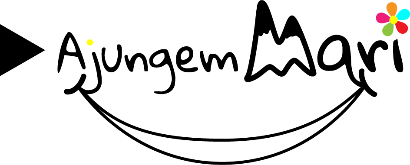 “Invata-ma sa citesc!”– Fii voluntar pentru copiii din centre de plasament! -In centrele de plasament sunt multi copii si adolescenti care au nevoie de incurajare sa invete si sa isi gaseasca drumul in viata. Programul educational Ajungem MARI cauta pana pe 9 septembrie voluntari pentru 2000 de copii din Bucuresti si din 24 de judete. Prin programul Ajungem MARI voluntarii daruiesc 3 ore pe saptamana pentru a deveni prieteni, profesori si modele pentru copiii si tinerii din centre sociale si de plasament. In tara sunt in prezent peste 19.000 de copii institutionalizati, iar numarul personalului si voluntarilor e insuficient. “E nevoie de mai multa implicare din partea comunitatilor locale pentru ca acesti copii si tineri cu un trecut trist sa poata spera la unui viitor mai bun. Ne dorim ca oamenii sa inteleaga ca e nevoie de ei, de prezenta si caldura lor, iar daca stam si asteptam reforma statului sau a sistemului, lasam copiii din centre sa creasca fara repere si modele.”, spune Iarina Taban, director si fondator al programului.Voluntarii daruiesc timp si primesc de la copii bucurie, zambete, imbratisari si lectii frumoase. “Una dintre cele mai prețioase lecții pe care o iau cu mine este aceea de „a fi acolo”. Ieri, azi, maine, peste o saptamana, un an, pana Ajungem Mari. Cred că doar împreună putem ajunge Mari sau doar Oameni.” - Deliana, voluntar in Constanta.Prin proiectul de voluntariat, in urma selectiei si a unui training initial, voluntarii sustin in centre, saptamanal, timp de cel putin 6 luni, sedinte interactive de pregatire scolara, ateliere creative sau de cultura generala, punand mult accent pe incurajarea copiilor. Fiecare voluntar le transmite copiilor cunostintele lui, in functie de pasiuni si abilitati, de la romana, matematica si engleza, pana la informatica, muzica, teatru, arte plastice, educatie pentru sanatate sau financiara. Sunt cautati voluntari adulti, dar si tineri peste 16 ani, din orice domeniu, care sa creada in potentialul copiilor, sa ii inteleaga si asculte. “Copiii sunt foarte incantati cand venim la ei. Facem  adunari, desenam, coloram, scriem dorinte. E foarte frumos si foarte incarcat de emotii sincere si curate de copii.”, povesteste Mihaela, voluntar in Mures.Toate detaliile despre organizarea proiectului si formularul online de inscriere se gasesc pe site-ul www.ajungemmari.ro la sectiunea Devino voluntar. Ajungem MARI cauta 1.000 de voluntari in Bucuresti si 24 de judete: Arad, Arges, Bacau, Braila, Bihor, Botosani, Brasov, Buzau, Constanta, Cluj, Dambovita, Dolj, Galati, Hunedoara, Gorj, Iasi, Ilfov, Mures, Neamt, Prahova, Sibiu, Suceava, Timis, Vrancea.  ____________________________  Programul educational Ajungem MARI – Asociatia Lindenfeld Asociatia Lindenfeld este o organizatie non-guvernamentala ce are ca obiectiv facilitarea accesului grupurilor vulnerabile la domenii cheie ale societatii. Ajungem MARI este principalul program al Asociatiei Lindenfeld si sustine educatia a peste 2000 de copii din centre de plasament si medii defavorizate din Bucuresti si 24 de judete prin mai multe proiecte, cel mai important fiind cel de recuperare scolara intr-un mod interactiv alaturi de peste 1300 de voluntari. Alte proiecte includ ateliere creative, workshop-uri, cursuri vocationale, iesiri recreative si educative, excursii, tabere, educatie financiara, consiliere vocationala si vizite de orientare profesionala, toate cu rolul de a le da copiilor incredere in ei si a le forma abilitati pentru a deveni adulti responsabili si independenti.  Persoana de contact: Iarina TabanDirector executiv & fondator Ajungem Mari0753192263/ iarina@ajungemmari.ro www.ajungemmari.rohttps://www.facebook.com/ajungemmari